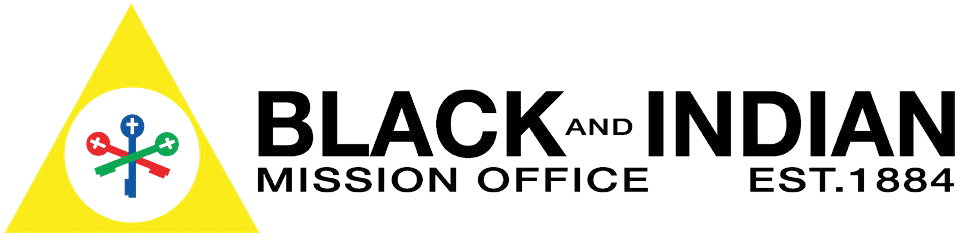 Grant ApplicationPart I – Grant Information and GuidelinesPlease note: Application period will close February 28, 2021GENERAL INFORMATIONThe Black and Indian Mission grant program assists with the funding of evangelization projects and programs serving the African American and Native American communities in our Archdiocese. The purpose is to help support evangelization projects and programs that could not be implemented without such outside help.This grant program is funded by free-will offerings from the faithful, not only from the Archdiocese of Milwaukee, but also from dioceses throughout the United States by their participation in the annual Black and Indian Mission Collection. In our diocese, this is part of the spring Combined Collections Program. Decisions about the amount of funding to be allocated to the individual dioceses are made by a national board.This grant program exists to fund archdiocesan mission activities such as pastoral programs, pastoral services, lay ministry training programs, and evangelization and formation programs within the Black and Indian communities.Please note that while past success can be a positive factor, the Black and Indian Mission Office looks for creativity and a fresh approach in the evangelization initiatives that are proposed. Programs that are repeated several years without updating or showing evidence of growth and other measures of success may not be deemed as the best use of this funding.GRANT GUIDELINESThe Black and Indian Mission Office will only accept applications for funds that are approved by the Ordinary (Arch) Bishop of the (Arch) Diocese.Funding Interests:African American and Native American evangelization and ministry programsStipends and salaries for priests, religious and lay persons running evangelization and other ministry programsParish and Catholic Schools Religious Education ProgramsFaith formation programs for children and adultsRural parish subsidiesPlease note that the above listing is not exhaustive and is meant to provide some guidance to those who complete the Grant Request Application.Not Funded:Building projects (should be requested from the Diocese or from the Catholic Extension Society)Social service projects (should be requested from the Catholic Campaign for Human Development)Communications projects (should be requested from the Communications Collection)Ministry programs for African immigrants and refugeesTravel expenses or any other expenses related to attending conferences or any other outside eventsReligious retirement expenses (should be requested from Retirement for Religious Collections)Diocesan Debt - Grant monies are not to be used to retire Diocesan DebPreference will be given to proposals that include multiple ministers, a proportionally high number of people served, and collaboration between parishes/clusters, and/or schools.TERMS OF FUNDINGFunds are available only for those programs or projects meeting eligibility criteria and completing the necessary grant application by the stated deadline. Projects or programs will only be funded on an annual basis. Written reports on the funded activities are required along with a financial accounting at the end of the grant year that includes back-up documentation showing the distribution of the funds from this grant. Back-up documentation includes copies of checks issued, invoices paid, the section of the parish’s chart of accounts that records income and expenses from this restricted account, etc.  A template is provided with grant materials to assist you in preparing the financial report.  ALLOCATION OF GRANTSNotification of grant awards from the 2021 collection will be made early in 2022. Funds will be distributed in two equal payments for use within the 2021-2022 Fiscal Year — in February 2022 and April 2022.  Please note that this is a change in the timeline for the disbursement of grant awards.   GRANT REPORTINGWhat is expected from you – as a condition of grant fundingYou are required to appoint someone from your parish/school to serve as your “Roving Reporter” out in the field at your parish, school, religious education programs and events supported by this grant.This person will electronically submit reports and photos regarding the funded projects or programs to our Diocesan Roving Reporter, Letzbia Laing-Martinez, by emailing letzbia@hotmail.com  EACH QUARTER by: 
February 15th, May 15th, August 15th, and November 15th.You are required to use the official Roving Reporter form included with the grant materials.Each submission should include an article of at least 200 words and 5 photos and include the accompanying captions. Photos should have a minimum resolution of 300 dpi at 100% and a minimum size of 900 x 1200 pixels. Photos should be submitted in JPEG, JPG, PNG or GIF format only.All submissions become the property of the Black and Indian Mission Office. Many will be posted on our website and some may be featured in our publications such as The Sentinel and African American newsletters.Please specify someone from your staff or parish (if not you personally) who will serve as  Roving Reporter.Roving Reporter NamePhone Number E-mailGRANT APPLICATION SUBMISSION INSTRUCTIONSThis form should be filled out and submitted only electronically to Fessahaye Mebrahtu in the Black Catholic and Ethnic Ministries Office, mebrahtuf@archmil.org by February 28, 2021.  We advise that you keep a copy for your records.Each parish/school may apply once a year.  This is a single year grant. Grant applications need to be submitted for each grant year.If an application is not submitted by February 28, 2021 it will be assumed that aid is not needed.Incomplete submission of all required information will cause a delay in the review of your grant application and possibly result in a grant not being awarded.After review of the Grant Application - Part I - Grant Information and Guidelines, please proceed to complete the Grant Application - Part II by submitting individual program requests on the PARISH/MINISTRY REQUEST FORM and/or the SCHOOL REQUEST FORM. Please be sure to submit one PARISH/MINISTRY REQUEST FORM or one SCHOOL REQUEST FORM for each individual grant that you are requesting.Please follow this format in naming your electronic grant file(s): Fiscal Year in which funds will be usedParish/School Name Name of Program/ProjectExample: 2021-2022 SaintXavierCongregation-RCIAProgram